บันทึกข้อความ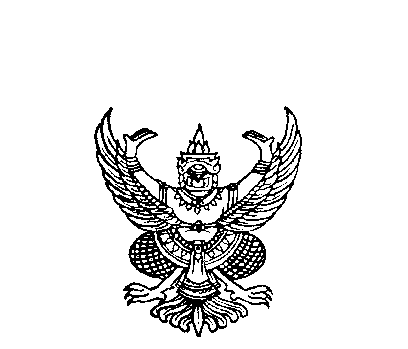 ส่วนราชการ     โรงเรียนทีปราษฎร์พิทยา             อำเภอเกาะสมุย               จังหวัดสุราษฎร์ธานี    	 ที่         		                 		  วันที่       	                        	 เรื่อง   การส่งรายงานผลการดำเนินกิจกรรมการเยี่ยมบ้านนักเรียน  ภาคเรียนที่ 1  ประจำปีการศึกษา 2565เรียน	ผู้อำนวยการโรงเรียนทีปราษฎร์พิทยาสิ่งที่แนบมาด้วย  สรุปรายงานกิจกรรมการเยี่ยมบ้านนักเรียน ภาคเรียนที่ 1 ปีการศึกษา 2565           จำนวน 1 เล่ม               ตามคำสั่งโรงเรียนทีปราษฎร์พิทยา เลขที่ 120/2565 ได้มอบหมายให้ข้าพเจ้า นางสาวจตุพร  เฝือชัย ครูที่ปรึกษาชั้นมัธยมศึกษาปีที่ 3  ห้อง 1  ปฏิบัติหน้าที่กรรมการออกเยี่ยมบ้านนักเรียน ภาคเรียนที่ 1 ปีการศึกษา 2565 ในระหว่างวันที่ 16 - 30 มิถุนายน  2565 ตามโครงการส่งเสริมคุณลักษณะที่พึงประสงค์ของผู้เรียน เพื่อสร้างความสัมพันธ์และความเข้าใจที่ดีระหว่างผู้ปกครองกับครูและโรงเรียน รวมถึงรับทราบปัญหาของผู้เรียน และได้ดำเนินการช่วยเหลือนักเรียนที่มีปัญหาในโอกาสต่อไป	    บัดนี้ ข้าพเจ้าได้ปฏิบัติหน้าที่เรียบร้อยแล้ว จึงขอส่งรายงานผลการดำเนินกิจกรรมการเยี่ยมบ้านนักเรียน ภาคเรียนที่ 1 ปีการศึกษา 2565 ดังรายละเอียดตามเอกสารที่แนบมาพร้อมนี้	    จึงเรียนมาเพื่อโปรดทราบลงชื่อ..........................................ครูที่ปรึกษา                  ลงชื่อ..........................................ครูที่ปรึกษา       (นางสาวจตุพร  เฝือชัย)       		     	       (นางสาวจตุพร  เฝือชัย)	ลงชื่อ ..............................................		ลงชื่อ..........................................	        (นายธีรรัตน์  โคตรพันธ์)		                 (นายธีวรัตน์  ไชยสิทธิ์)           หัวหน้าระดับชั้นมัธยมศึกษาปีที่ 3                 รองผู้อำนวยการกลุ่มบริหารงานกิจการนักเรียนความเห็นของผู้อำนวยการโรงเรียน ........................................................................................................................................................................……………………………………………………………………………………………………………………………………………………….ลงชื่อ ..............................................				  				          (นางพิมลรัตน์  โสธารัตน์)			          ผู้อำนวยการโรงเรียนทีปราษฎร์พิทยา